Supplemental Table 1.  Coefficient of Variance for Salmonella Serotypes Reported at Least 1,600 Times During 1996-2011 to CDC, by State, Month of Year, Age Group, and Sex, with Illustrative Figures (listed from most to least reported)a	CV = Coefficient of variation.b	Excludes 6 states reporting >10% of isolates with no serotype data or only partial serotype data for 8 or more of the 16 surveillance years (shown in gray on maps: Montana, Texas, Florida, Nebraska, Wyoming, Washington DC).c 	Age groups based on US census age groups of 18 groupings (6 of the 18 age groups shown on x-axis due to space).d	Total isolates reported during 1996-2011 in the United States.e	Rate of isolates (# per 100,000 persons) in the United States during 1996-2011. f 	Percentage change in isolation rate (per 100,000 persons) during 2004-2011 compared with 1996-2003.g 	Legend (no. of isolates per 100,000 population):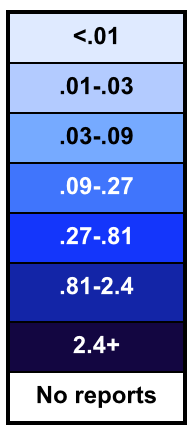 h 	Includes serotype I, 4,[5],12:i:- and Typhimurium isolates reported as Typhimurium var. 5-.i 	Includes isolates reported as Paratyphi B.SerotypeNo. of Isolates,dRate,e% ChangefCV,a Distribution by Stateb(# Isolates/100,000 Persons by State)gCV,a Distribution by Month(% Isolates by Month)CV,a Distribution by Agec(# Isolates/100,000 Persons by Age group)CV,a  Distribution by Sex(% Isolates by Sex)Typhimurium+ h29.831.1954.8126,5282.73-16%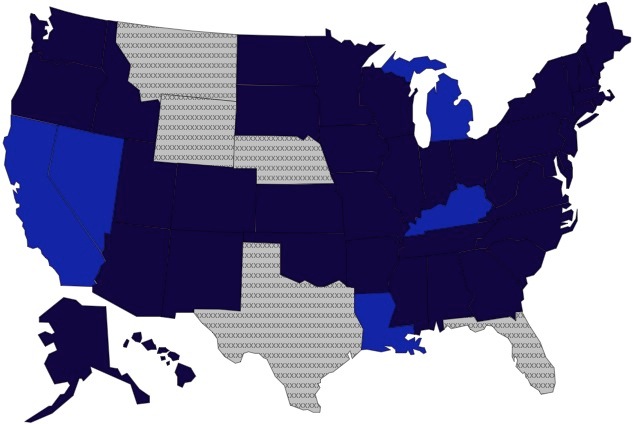 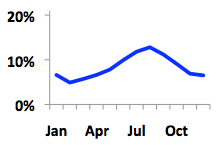 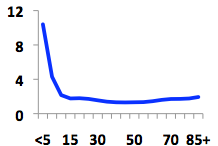 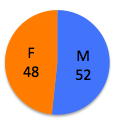 Enteritidis44.729.124.45.6106,5142.29-1.1%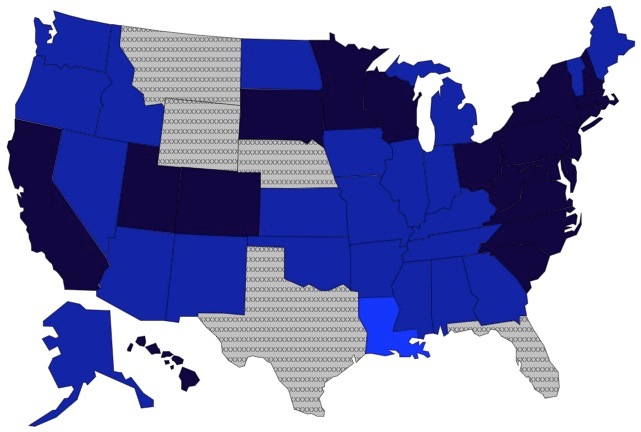 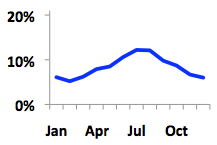 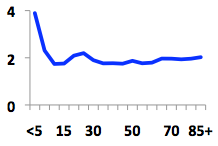 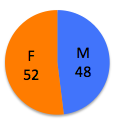 Newport78.368.180.89.654,4871.17+26.8%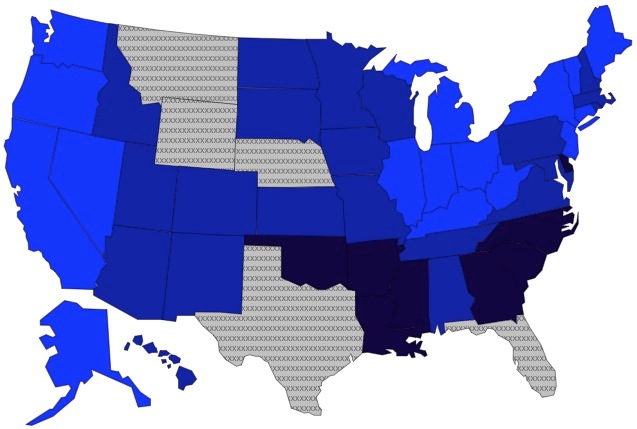 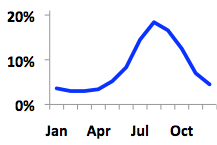 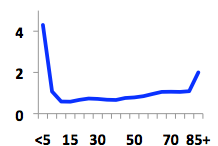 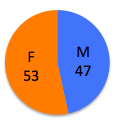 Heidelberg33.131.778.80.326,9800.88-30%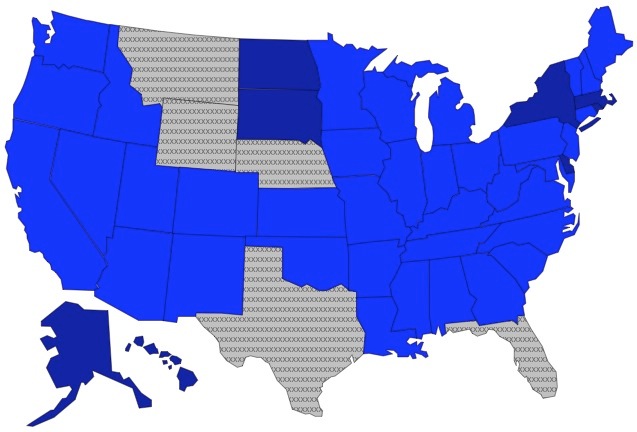 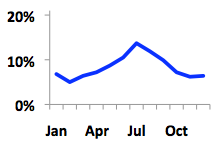 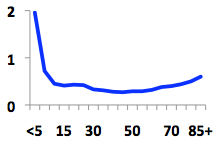 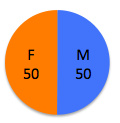 Javiana135.182.6115.91.524,9360.54+63.1%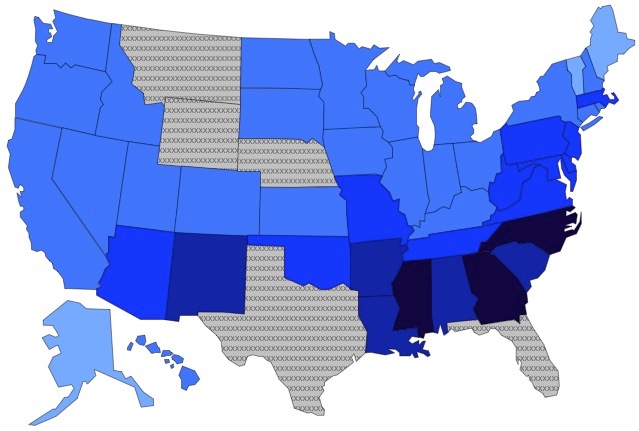 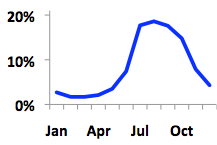 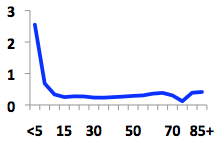 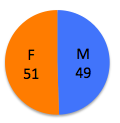 SerotypeNo. of Isolates,dRate,e% ChangefCV,a Distribution by Stateb(# Isolates/100,000 Persons by State)gCV,a Distribution by Month(% Isolates by Month)CV,a Distribution by Agec(# Isolates/100,000 Persons by Age group)CV,a  Distribution by Sex(% Isolates by Sex)Montevideo57.83880.510.115,0800.43+13.7%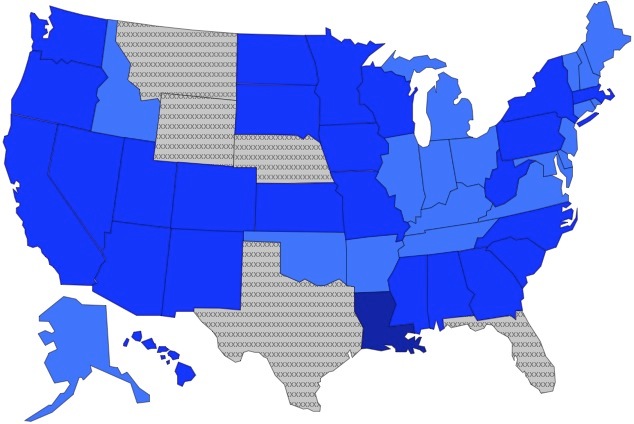 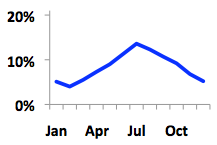 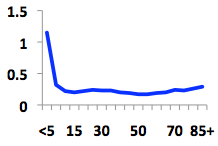 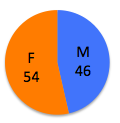 Muenchen95.861.393.612.312,4650.32+7.4%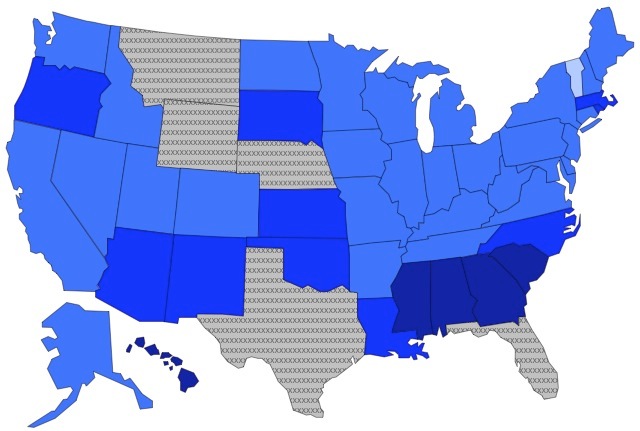 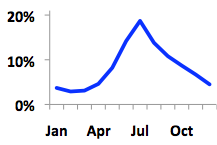 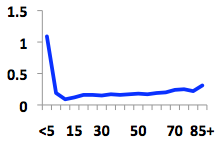 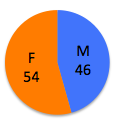 Saintpaul53.541.667.74.611,1260.24+42.8%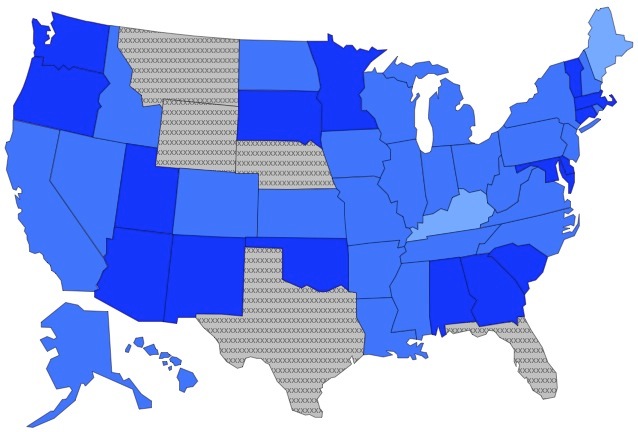 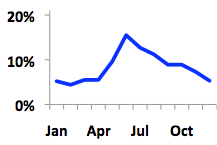 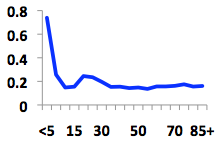 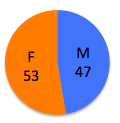 Oranienburg76.33868.510.110,4130.22-0.3%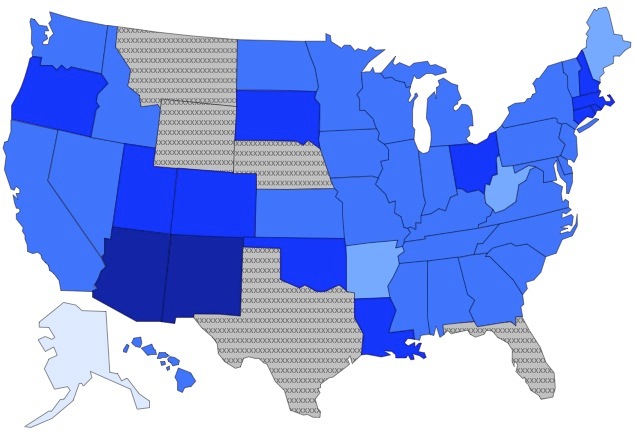 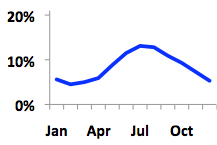 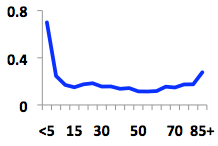 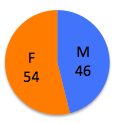 Infantis39.833.163.311.39,5660.21+5.0%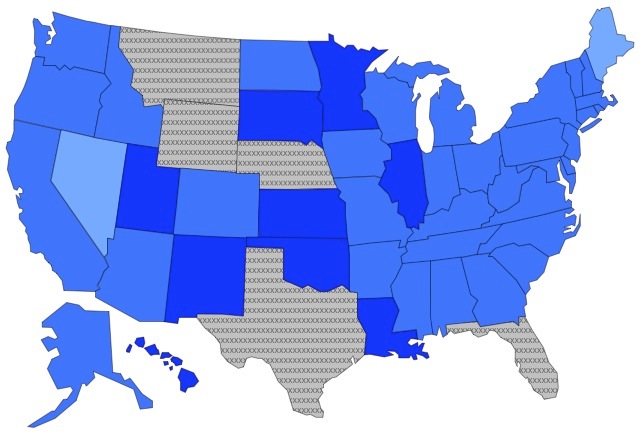 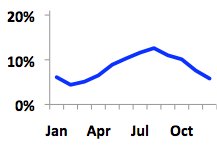 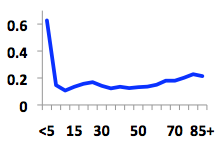 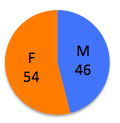 Braenderup40.83841.316.19,2700.20+21.2%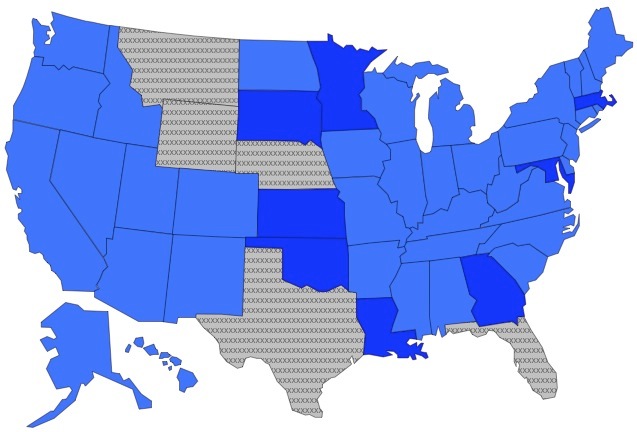 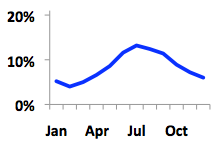 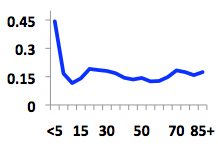 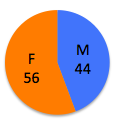 SerotypeNo. of Isolates,dRate,e% ChangefCV,a Distribution by Stateb(# Isolates/100,000 Persons by State)gCV,a Distribution by Month(% Isolates by Month)CV,a Distribution by Agec(# Isolates/100,000 Persons by Age group)CV,a  Distribution by Sex(% Isolates by Sex)Paratyphi B. Var L(+) Tartrate+ i65.732.192.96.28,5850.170%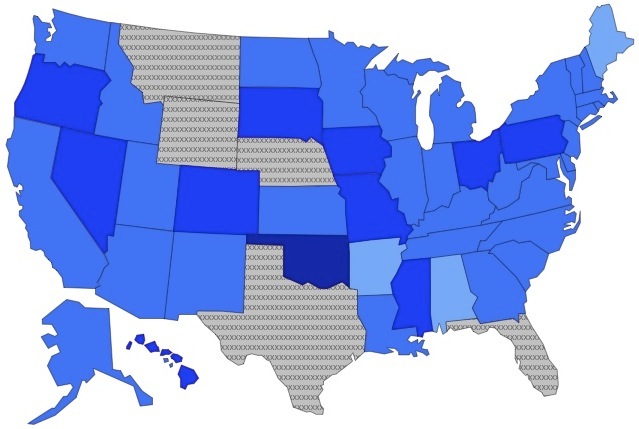 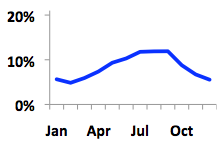 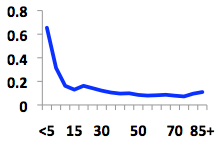 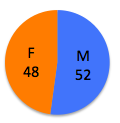 Agona4632.3724.58,3480.18-22.6%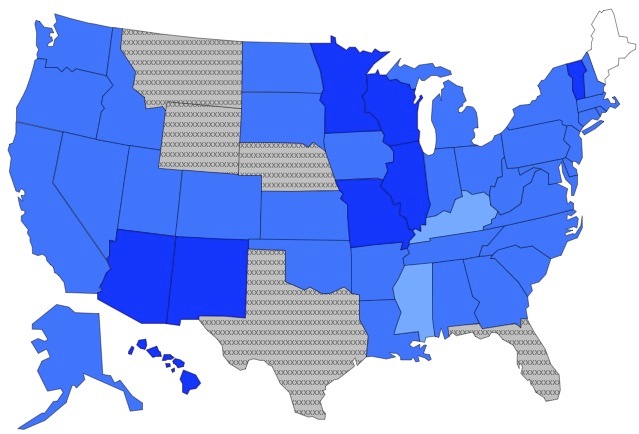 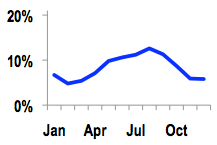 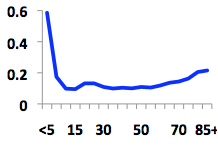 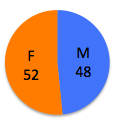 Thompson44.642.249.611.98,2250.18-25.7%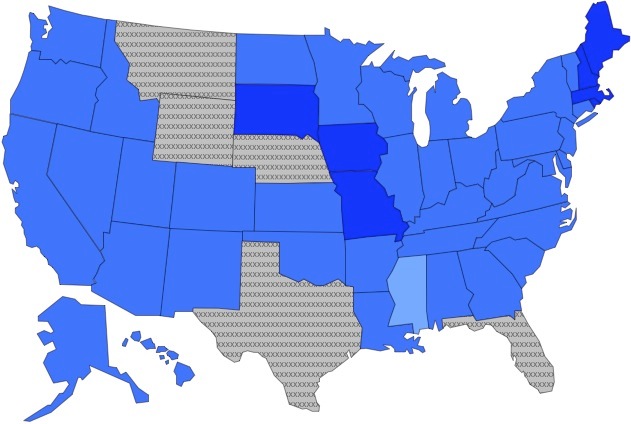 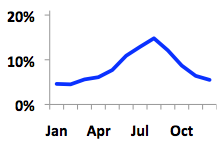 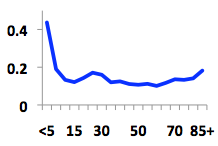 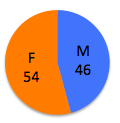 Mississippi255.869.3160.17.76,4380.14+62.5%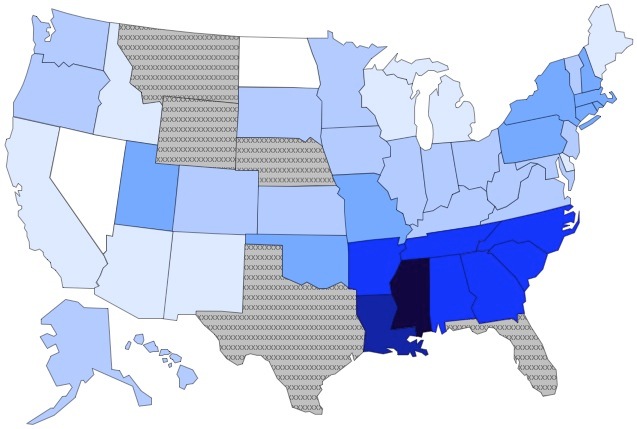 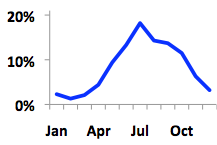 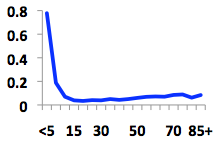 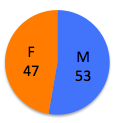 Typhi93.128.767.866,2110.13+2.9%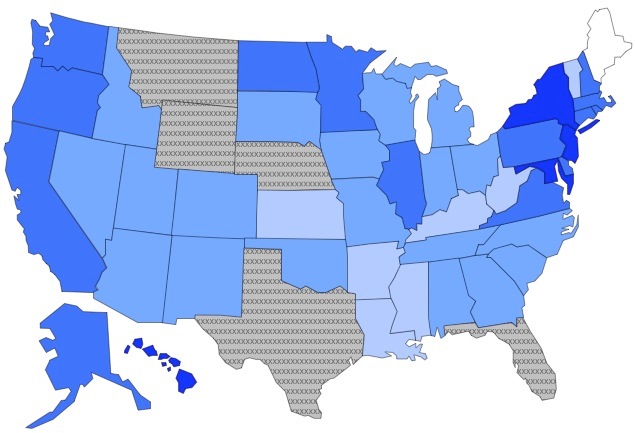 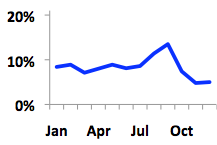 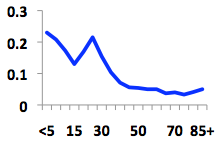 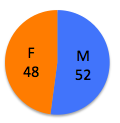 Hadar58.827.4528.65,6830.12-48.8%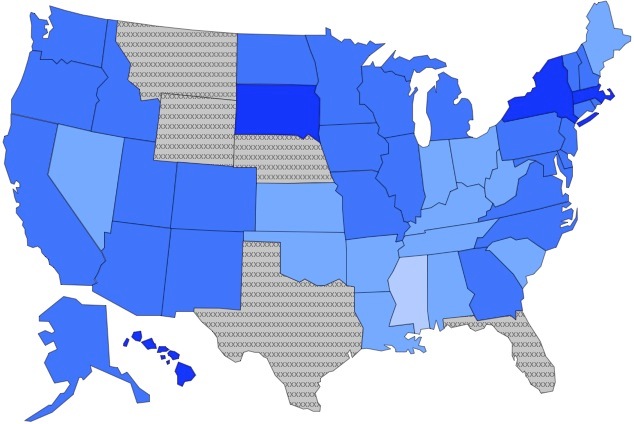 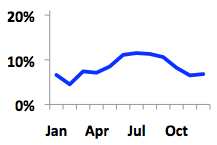 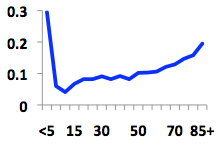 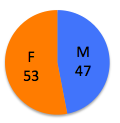 SerotypeNo. of Isolates,dRate,e% ChangefCV,a Distribution by Stateb(# Isolates/100,000 Persons by State)gCV,a Distribution by Month(% Isolates by Month)CV,a Distribution by Agec(# Isolates/100,000 Persons by Age group)CV,a  Distribution by Sex(% Isolates by Sex)Poona107.228.71513.54,6450.10-19.5%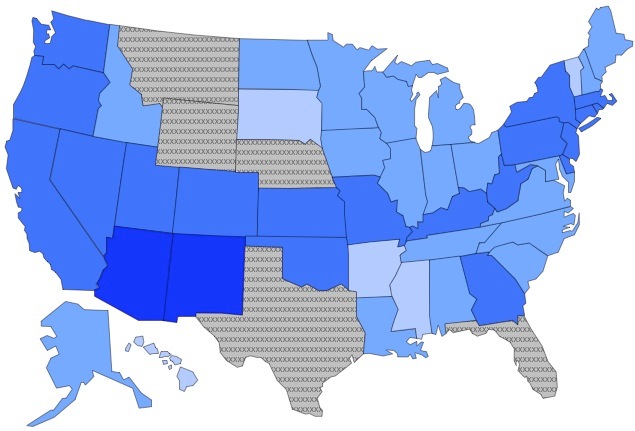 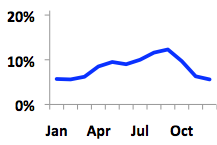 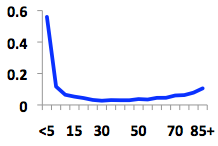 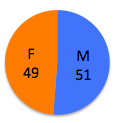 Berta60.156.740.310.33,6350.08+15.9%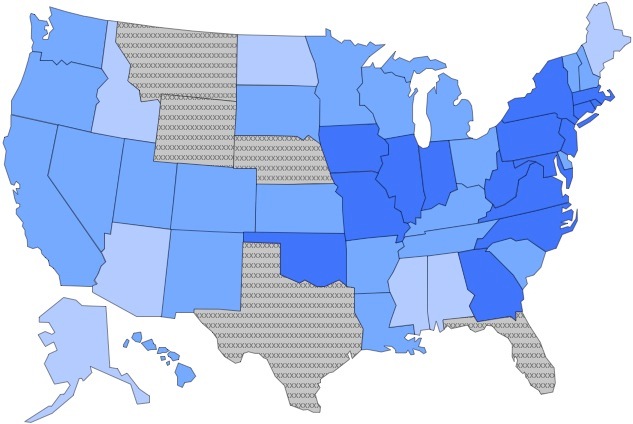 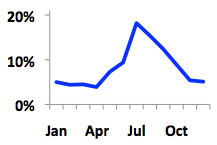 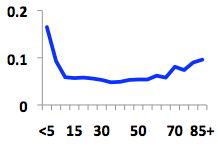 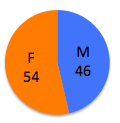 Bareilly12763.3100.11.33,5760.08+49.5%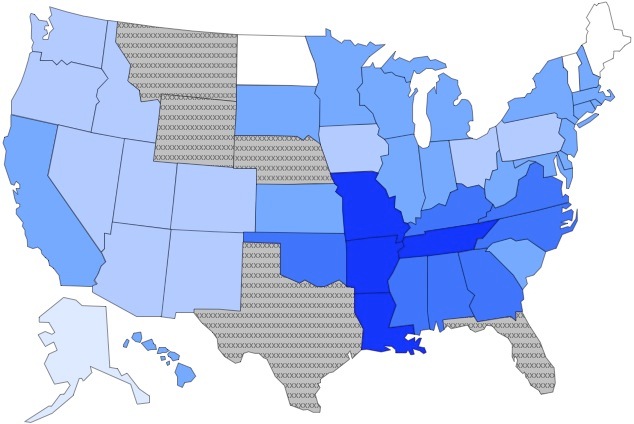 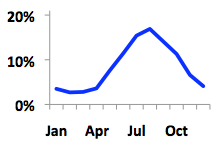 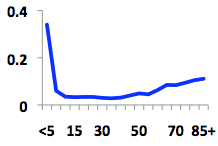 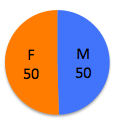 Stanley54.3271299.13,3570.07+7.8%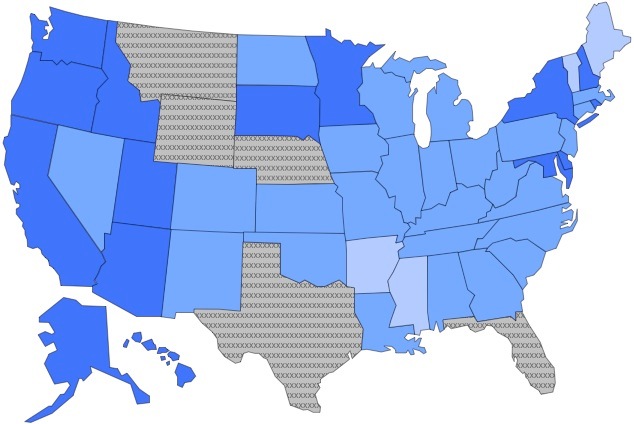 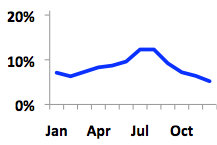 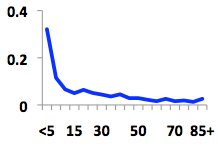 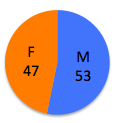 Anatum56.6244927.83,3360.07+7.6%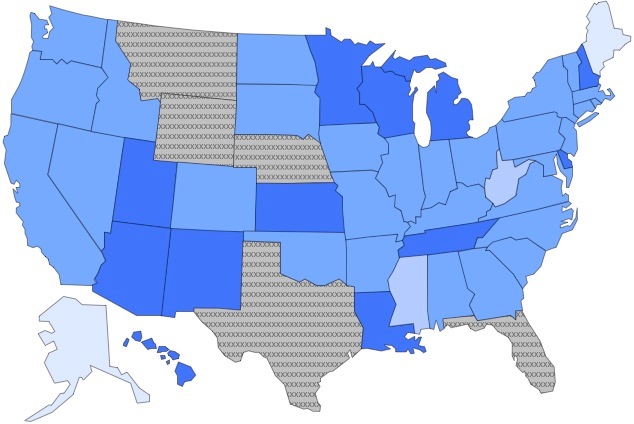 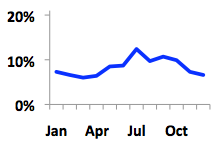 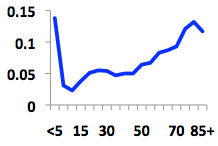 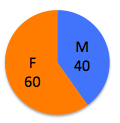 Schwarzengrund92.742.3149.70.63,1850.07+78.1%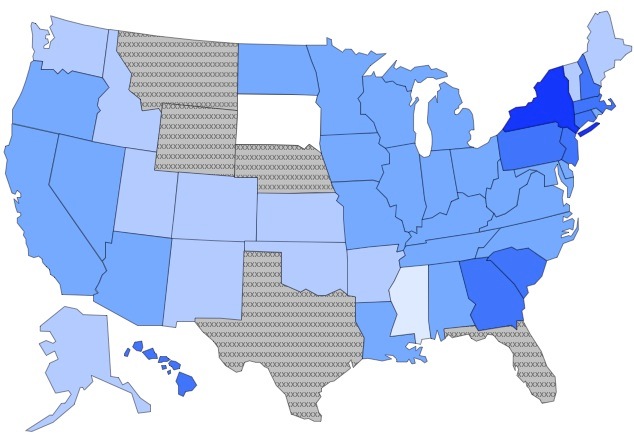 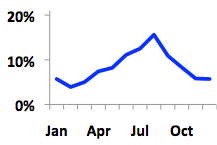 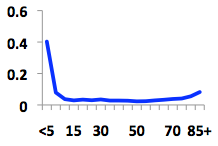 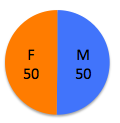 SerotypeNo. of Isolates,dRate,e% ChangefCV,a Distribution by Stateb(# Isolates/100,000 Persons by State)gCV,a Distribution by Month(% Isolates by Month)CV,a Distribution by Agec(# Isolates/100,000 Persons by Age group)CV,a  Distribution by Sex(% Isolates by Sex)Mbandaka58.520.870.823.63,1590.07+7.1%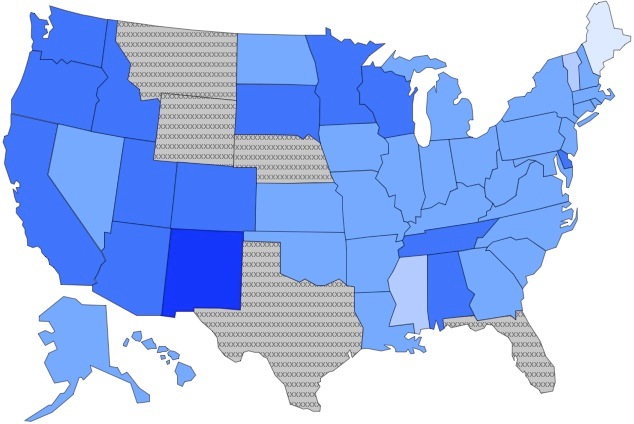 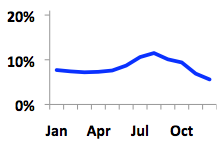 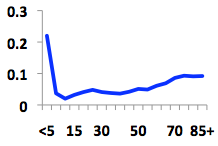 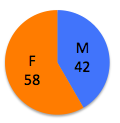 Hartford73.256.743.214.12,9210.06+30.7%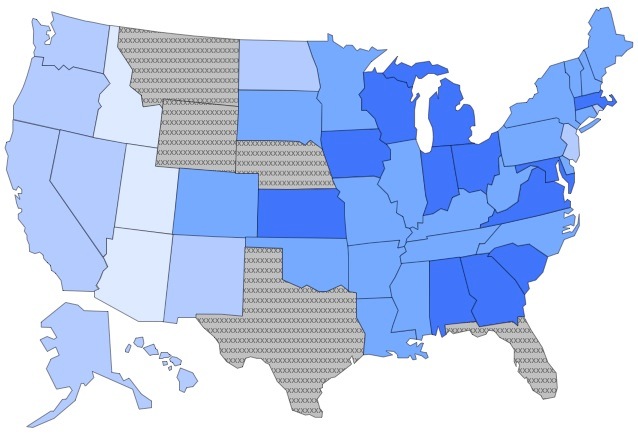 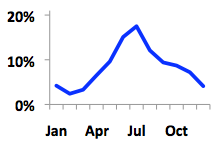 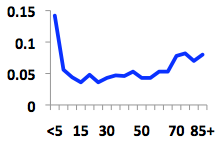 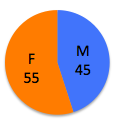 Litchfield78.339.170.614.32,8390.06+51.5%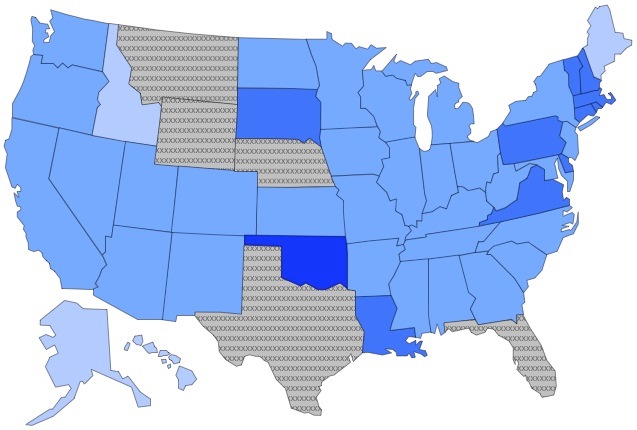 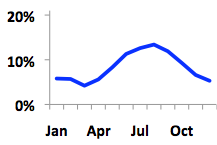 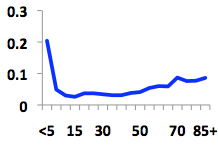 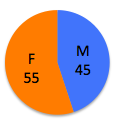 Panama101.234.567.67.42,5840.06+5.9%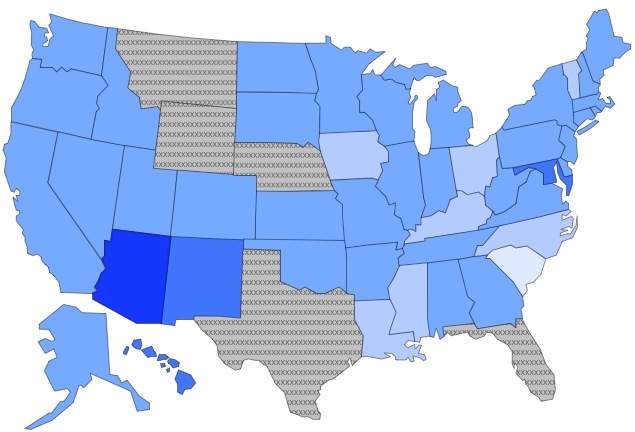 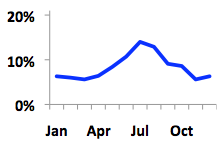 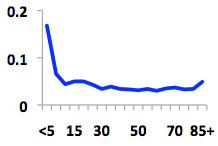 Derby105.924885.72,3120.05-21.2%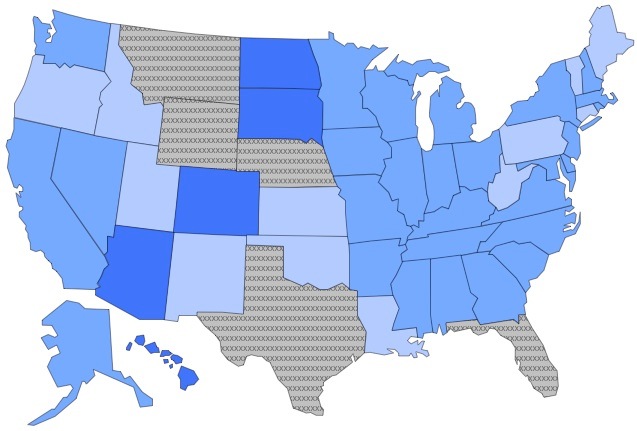 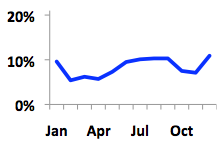 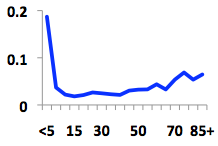 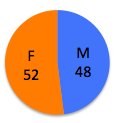 Senftenberg76.118.349.834.72,2470.05-9.6%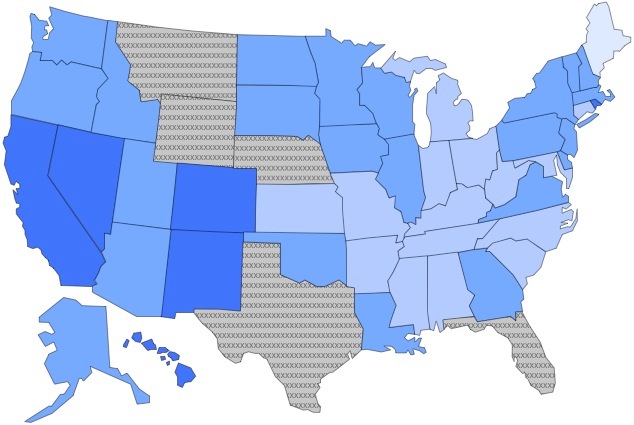 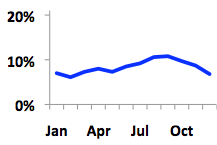 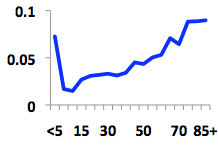 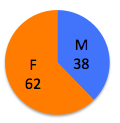 SerotypeNo. of Isolates,dRate,e% ChangefCV,a Distribution by Stateb(# Isolates/100,000 Persons by State)gCV,a Distribution by Month(% Isolates by Month)CV,a Distribution by Agec(# Isolates/100,000 Persons by Age group)CV,a  Distribution by Sex(% Isolates by Sex)Sandiego64.129.591.80.52,0500.04+43.3%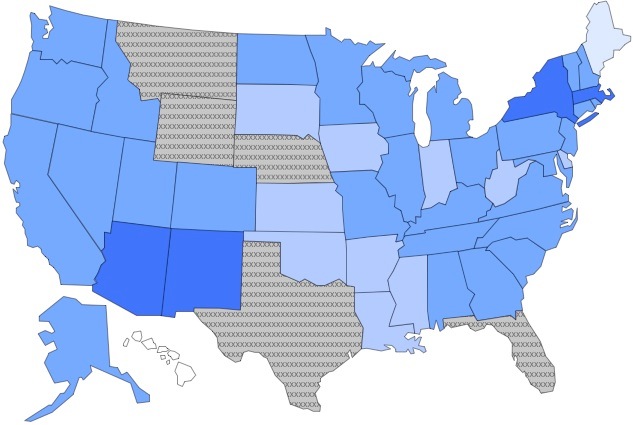 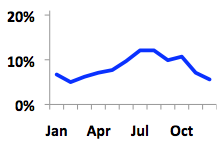 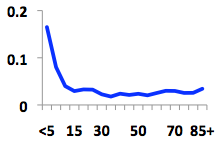 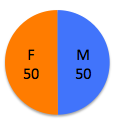 Paratyphi A80.634.662.513.72,0430.04+70.6%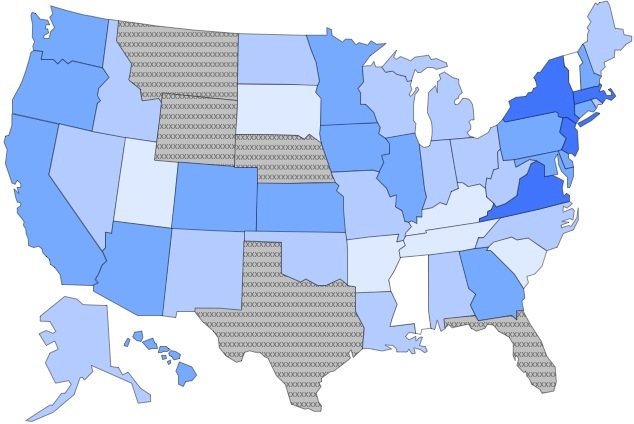 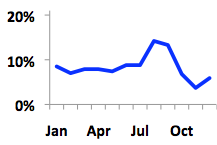 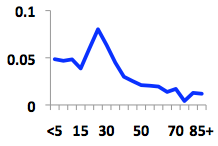 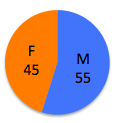 Brandenburg5926.585.31.61,7220.04-40.6%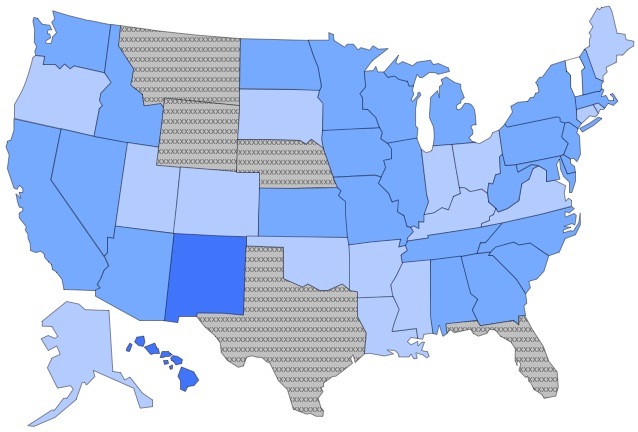 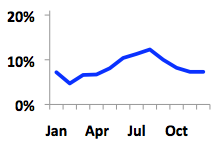 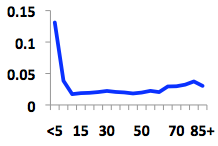 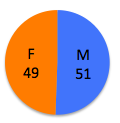 Tennessee48.732.673.253.51,7210.04+253%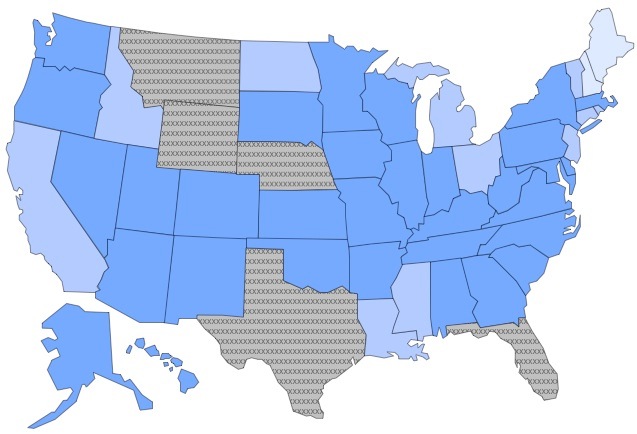 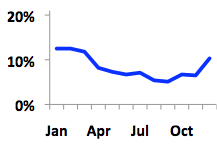 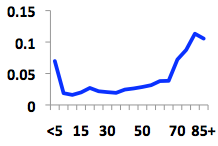 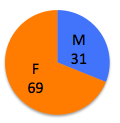 Norwich161.287111.35.61,6830.04+49.7%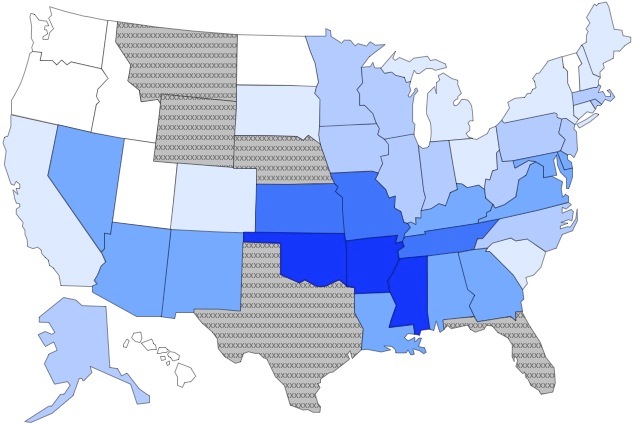 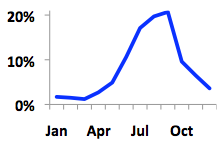 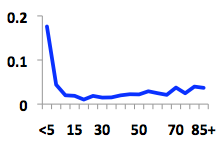 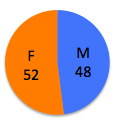 Rubislaw197.356.3264.67.31,6290.04+32.2%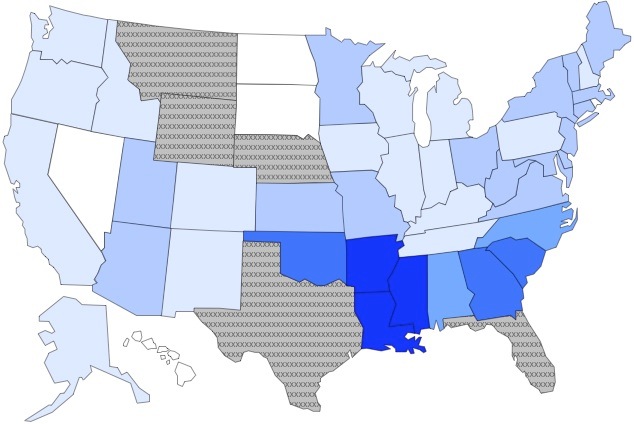 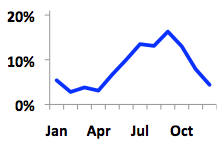 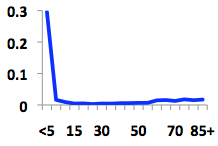 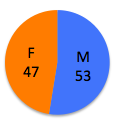 SerotypeNo. of Isolates,dRate,e% ChangefCV,a Distribution by Stateb(# Isolates/100,000 Persons by State)gCV,a Distribution by Month(% Isolates by Month)CV,a Distribution by Agec(# Isolates/100,000 Persons by Age group)CV,a  Distribution by Sex(% Isolates by Sex)Give195.145.196.59.61,6110.03+9.7%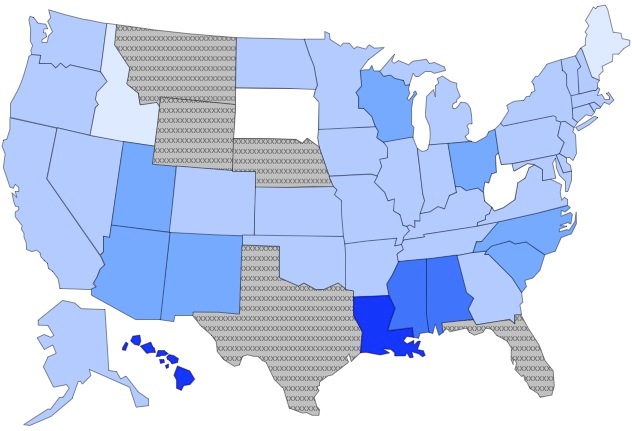 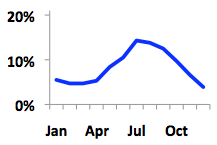 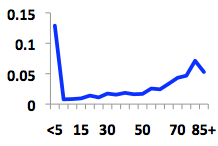 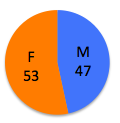 All Others59.428.189.25.950,4551.09+17.5%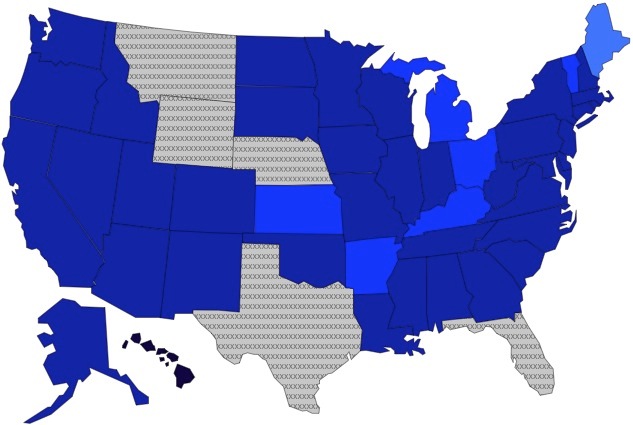 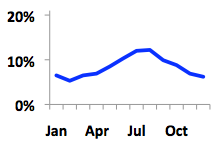 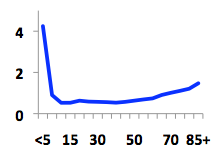 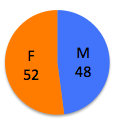 